(14 – 20 Декабря 2020)На Кубе продолжает парламентская сессия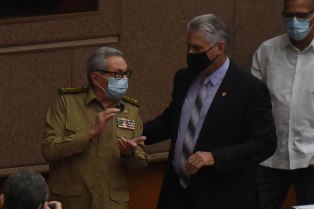 Гавана, 17 декабря. Первый секретарь ЦК Коммунистической партии Кубы Рауль Кастро и президент Мигель Диас-Канель участвуют в шестой сессии законодательного органа IX созыва, которая продолжает сегодня.Программа сессии предусматривает, среди прочего, анализ результатов экономики в 2020 году, определение целей плана на 2021 год и утверждение государственного бюджета на следующий год.Из-за ситуации со здоровьем, вызванной пандемией ковид-19, парламентарии представят на утверждение два законопроекта, соответствующих новой Конституции, что закрепляет институциональную структуру государства.Это предлагаемые законы об организации и деятельности правительства провинции и муниципального административного совета, которые были представлены законодателям и другим заинтересованным сторонам на несколько учебных дней.Программа включает оценку соблюдения графика законодательства и его необходимую корректировку, основанную на последствиях ограничений, связанных с ковид-19.Вчера депутаты получили подробную информацию о вкладе науки в борьбу с ковид-19, о процессе усовершенствования Министерства внутренней торговли, а также о показателях сельского хозяйства и сахарной бизнеса-группы Azcuba.Обсудили выполнение упорядочение экономики, которое начнется с 1 января и должно помочь устранить перекосы в этом секторе. (Пренса Латина)Ключи к денежной системе на КубеГавана, 14 декабря. Помимо сложных обстоятельств, в которых движется экономика, Куба сегодня готовится разблокировать свое развитие с вступлением в силу в следующем году валютно-денежного объединения.Эта задача, имеющая междисциплинарный и трансверсальный характер, что также подразумевает устранение чрезмерных субсидий и чрезмерных чаевых, а также преобразование доходов, рассматривается высшими властями страны как важнейшая.С 1 января Куба проснется с песо в качестве единственной национальной валюты по единому обменному курсу 24 песо (CUP) за один доллар, что означает прекращение обращения кубинского конвертируемого песо (CUC).С этой даты 19 постановлений Министерства труда и социального обеспечения будут регулировать заработную плату, пенсии и пособия по социальной помощи.Эти меры призваны улучшить перераспределение богатства, чтобы наемные работники и пенсионеры повысили свою покупательную способность. Они также выступают за большую прозрачность во взаимоотношениях между различными экономическими субъектами, включая негосударственные формы управления.С другой стороны, они поощряют работу, чтобы стать основным источником дохода, в то же время обеспечивая стимул для создания условий для процветания.ВЛИЯНИЕ ПРЕКРАЩЕНИЯ ДЕНЕЖНОЙ ДВОЙСТВЕННОСТИКуба в настоящее время имеет в обращении две монеты; песо (CUP) и кубинское конвертируемое песо (CUC) по обменному курсу для населения (25 CUP = 1 CUC = 1 доллар США), а другой - для юридических лиц (1 CUC = 1 CUP = 1 доллар США).Это создает путаницу при измерении реальных затрат на ведение бизнеса и искажает анализ прибыльности.Таким образом, по словам президента Мигеля Диас-Канеля, задача упорядочивания открывает большинство нерешенных экономических проблем, хотя, как он признал, это само по себе не является решением всех накопившихся экономических и финансовых проблем.Однако он думает, они должны привести к повышению производительности труда и более эффективной работе производительных сил.В 1990-х годах исчезновение Союза Советских Социалистических Республик и распад социалистического лагеря сильно ударили по карибской стране. Параллельно с этим усилилась экономическая, торговая и финансовая блокада, введенная Соединенными Штатами на протяжении более полувека, что усугубило дефицит продуктов на розничных рынках и вызвало сильные денежные дисбалансы.Таким образом, CUP утратила свою покупательную способность и функции средства обмена, резерва стоимости и расчетной единицы, одновременно облегчая условия для де-факто долларизации, проявляющейся на неформальном рынке.Однако долларизация никогда не затрагивала всю экономику, поскольку заработная плата, социальное обеспечение и помощь, услуги, регулируемые продукты, среди прочего, продолжались в кубинских песо.Впоследствии, в 2003 и 2004 годах, достигнутый уровень восстановления экономики позволил начать вывод доллара из обращения, и его заменил CUC. С этого момента при коммерциализации продуктов в стране сосуществовали две национальные валюты, кубинское песо и конвертируемая валюта, тем самым, устанавливая денежную двойственность.Именно тогда в 2011 году, основываясь на Руководящих принципах VI съезда Коммунистической партии Кубы, объединение было ориентировано как часть процесса денежно-кредитного регулирования в стране. (Пренса Латина)Кубинская финансовая система поддерживает упорядочение экономики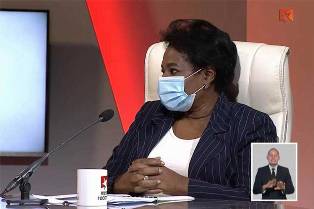 Гавана, 15 декабря. Финансовая система Кубы и, в частности, руководство её Национального банка решительно поддерживают упорядочение экономики, что представляет собой взгляд на экономическое будущее острова.Различные подходы государственных должностных лиц считают финансовую стабильность одним из основных параметров, над которым необходимо работать, чтобы обеспечить успешное выполнение этой задачи."Планы денежной реорганизации, предложенные на Кубе, характеризуют развитие стабильной банковской системы и предвкушение изменений", настояли представители этого финансового сектора.Президент-министр Национального банка Кубы Марта Уилсон подробно рассказала о финансовой системе острова, начиная с 1 января 2021 года и ранее, когда произойдет изменение валюты (исчезновение кубинского конвертируемого песо КУК).Сообщила о счетах для сборов и платежей, а также о счетах, установленных для форм негосударственного управления, напомнив, что счета в таких валютах, как евро и доллары, остаются действительными.Подчеркнула, что речь идет о создании условий на основе такой договоренности, чтобы работа была основным источником богатства.Такой процесс поддерживается Указом 17/2020 и восемью соответствующими постановлениями, касающимися счетов физических и юридических лиц, а также всего, что касается проведения денежной реорганизации.В течение шести месяцев после 1 января банки и обменные конторы будут обменивать эквивалент одного доллара на 24 кубинских песо."Новшеством станет депозитный сертификат, особый продукт для счетов кубинских сотрудников, что позволит им конвертировать сбережения, как в кубинском песо, так и в свободно конвертируемую валюту", указала она.Добавила, что с 23 декабря начнутся выплаты зарплаты работникам бюджетных компаний (с установленными надбавками), которые наилучшим образом встретят изменение с 1 января. (Пренса Латина)Парламент Кубы утвердил экономический план и бюджет на 2021 год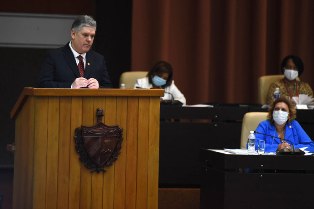 Гавана, 18 декабря. Парламент Кубы утвердил экономический план на 2021 год, который направлен на постепенное возобновление работы с ростом внутреннего валового продукта (ВВП) в постоянных ценах на шесть-семь процентов.Этот рост направлен на смягчение снижения ВВП в 2019 и 2020 годах, в частности последнего года, когда экономика сократилась на 11 процентов, по словам заместителя главы правительства в Национальной ассамблее народной власти.Гил объяснил, что остров пострадал от последствий КОВИД-19 и, в частности, от усиления блокады Соединенных Штатов, особенно во время пандемии.По его словам, Куба оценивает восстановление производственной и социальной активности, хотя это будет зависеть от эволюции борьбы с пандемией, а также от выполнения планов ключевых секторов, таких как туризм и экспорт.К 2021 году крупнейший из Антильских островов ожидает прибытия 2,2 миллиона туристов, что намного меньше пяти миллионов посетителей, которые прогнозировались на конец года, который закончится миллионом иностранных отдыхающих.Кубинская индустрия туризма закрылась на семь месяцев из-за санитарных ограничений в связи с КОВИД-19, что потребовало закрытия границ.По его словам, в следующем году остров планирует увеличить доходы от экспорта товаров и услуг на 19 процентов, хотя и значительно ниже потенциала и потребностей. Министр экономики и планирования также заявил, что Куба не отказывается от целей роста, запланированных на второй этап Национального плана экономического и социального развития до 2030 года.Законодатели также приняли после обсуждения государственный бюджет на 2021 год, отведя большие суммы на социальные нужды.52 процента расходов будет направлено на образование, здравоохранение и социальную помощь. (Пренса Латина)Балет Лист Альфонсо выступает в центре Кубы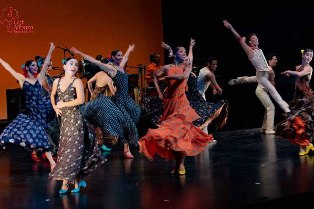 Санта-Клара, Куба, 14 декабря. Компания Lizt Alfonso Dance Cuba проводит фестиваль «Танца» до 19 декабря в этом городе, в центре острова.Престижная танцевальная группа, основанная 25 лет назад её создательницей, режиссером и хореографом Лист Альфонсо, продемонстрировала свой стиль сочетания на театральной платформе La Caridad в этом городе, свой оригинальный репертуар, который выставляла на сценах пяти континентов.Директор Dance Cuba сегодня подчеркнула здесь для прессы, что после ограничения, вызванного Covid-19, ее танцоры возвращаются на сцену, чтобы насладиться искусством своей хореографии вместе с публикой.Она подчеркнула, что фестиваль «Танцы» продолжается, несмотря на натиск пандемии, потому что у него есть сердце и легкие, которые дышат, независимого, и потому что у группы есть аудитория, которая откликается на это желание и эту огромную потребность делиться искусством.Кубинский саксофонист Сезар Лопес, отвечающий за музыкальное сопровождение постановки, со своей стороны подчеркнул, что сидеть в ложе и слушать его музыку и его произведения, специально созданные для балета Лист Альфонсо, - большая честь для создателя.Другие выдающиеся коллективы также выступят в рамках этого фестиваля. (Пренса Латина)На Кубе начинается национальная ярмарка кустарных изделий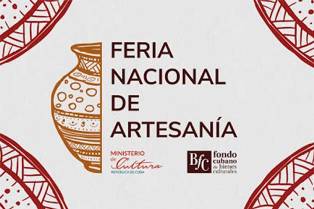 Гавана, 15 декабря. В этой столице начинается Национальная ярмарка кустарных изделий, со встречи лучших представителей утилитарного искусства, на которой собраны более 150 стендов творцов со всей Кубы.Мероприятие откроется на отреставрированной культурной станции, которая была преобразована в одно из пространств, принадлежащих Кубинскому фонду культурных ценностей.При поддержке Министерства культуры мероприятие будет проходить в соответствии со строгими протоколами здравоохранения, и соответствовать новой организационной концепции ярмарок кустарных изделий на Кубе с несколькими филиалами в соответствии с новой нормой, принятой перед лицом пандемии ковид-19.Ярмарка пройдёт на 10 территориях страны, где этап восстановления успешно завершен, и будет предлагать широкий спектр товаров, включая бижутерию, мебель, обувь, керамику, дерево и кожу.Под лозунгом "Подлинность - это наше отличие" встреча посвящена 62-й годовщине триумфа Кубинской революции педагогам и медицинскому персоналу на острове за их работу во время борьбы с кризисом здравоохранения.В этом году конкурс станет альтернативой ежегодной Международной ярмарке кустарных изделий в Гаване, которая была отменена из-за кризиса со здоровьем, вызванного вирусом ковид-19.В качестве новинки ярмарка продвигает электронную торговлю для национальных клиентов через национальную платежную платформу и предоставит доступ к основным виртуальным магазинам и деловым кругам между кубинскими организациями. (Пренса Латина)Возобновлены полеты канадской авиакомпании в аэропорт Кубы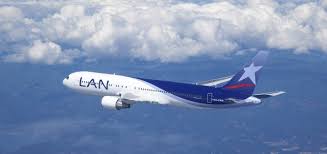 Матансас, Куба, 14 декабря. Канадская компания Sunwing возобновила полеты в международный аэропорт Хуана Гуальберто Гомеса в провинции Матансас на западе Кубы, выполнив две операции, подтвердили источники из этого терминала.Рэнди Наварро, координатор операций на вышеупомянутом аэродроме, сообщил Пренсе Латина, что маршруты в это воскресенье отправились из Монреаля и Торонто с прибытием в 12:15 и 14:50 по местному времени соответственно.Более 350 отдыхающих приехали из северной страны, чтобы насладиться близлежащим курортом Варадеро, который считается вторым лучшим пляжем в мире по международным исследованиям и самым большим солнечным и пляжным полюсом на Кубе.В связи с присутствием Sunwing, который будет работать два раза в воскресенье с 13 декабря, авиакомпания, которая переводит 80 процентов канадских отдыхающих в Варадеро, снова присоединяется к полетам.После возобновления прилета с 24 октября в аэропорту действуют строгие протоколы биобезопасности и соблюдаются все медицинские процедуры для пассажиров и экипажей, включая тесты ПЦР, чтобы исключить наличие нового коронавируса SARS-CoV-2.С момента открытия этот аэропорт принимает пассажиров мексиканских линий Aeromar и Viva Aerobus; TUI UK (Германия-Великобритания); Кондор, Германия; и Canadians Air Transat и Air Canada.Расположенный между этой территориальной главой и пляжным курортом Варадеро, это второй по величине аэропорт на Кубе по доходам и движению самолетов, и это альтернатива столице города Хосе Марти. Согласно статистике, Хуан Гуальберто Гомес, за 31 год службы, более 30% посетителей самого большого из Антильских островов. (Пренса Латина)Куба за международное сотрудничество в борьбе с изменением климатаГавана, 14 декабря. Президент Кубы Мигель Диас-Канель призвал к развитию международного сотрудничества в борьбе с изменением климата, которое особенно влияет на островные государства и государства с низким уровнем развития.Выступая в эту субботу на виртуальном саммите по климатическим амбициям, глава кубинского государства настаивал на том, что страны так называемого первого мира должны взять на себя лидерство в солидарности в сокращении выбросов и в обеспечении необходимых средств реализации для бедных народов.«Давайте не будем и дальше ставить под угрозу выживание человечества иррациональным эгоизмом», - потребовал он на встрече перед Конференцией сторон № 26 Рамочной конвенции Организации Объединенных Наций об изменении климата (COP26), которая состоится в ноябре 2021 года в Глазго (Великобритания).Диас-Канель отметил, что Государственный план Кубы по противодействию изменению климата вовлекает все секторы экономики и общества в меры по адаптации и смягчению последствий и содержит амбициозные цели, направленные в основном на сельское хозяйство и энергетику.Эти виды деятельности генерируют более 90% выбросов парниковых газов на Кубинском архипелаге. Несмотря на сложную ситуацию, возникшую в результате пандемии Covid-19 и усиления блокады Соединенных Штатов, остров по-прежнему привержен достижению энергетической матрицы к 2030 году с 24% выработки электроэнергии из возобновляемых источников, утверждал он.По его президента кубы, это также помогает сократить вдвое использование ископаемого топлива в наземных транспортных средствах и увеличить лесной покров на своей территории до 33%.Саммит по климатическим амбициям 2020 собрал лидеров правительств, экспертов и представителей гражданского общества с целью достижения консенсуса в отношении обязательств по соблюдению Парижского соглашения, принятого 12 декабря 2015 года. (Пренса Латина)Куба примет участие во встрече министров стран ЕС- Латинской Америки и Карибского бассейна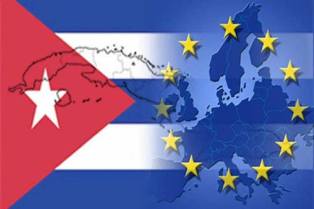 Гавана, 14 декабря. Куба примет участие в неформальной встрече министров стран Евросоюза, Латинской Америки и Карибского бассейна, которая состоится сегодня, 14 декабря, сообщило Министерство иностранных дел острова.На встрече кубинская делегация вместе с остальными участниками обсудит необходимость совместного реагирования на Covid-19, а также использование новых информационных и коммуникационных технологий в этом контексте.Они также рассмотрят инициативы по борьбе с изменением климата и многостороннее сотрудничество в восстановлении после пандемии, которое принимает во внимание различные уровни развития наших стран, утверждает Министерство. (Пренса Латина)Президент Венесуэлы вспоминает встречу Фиделя и Чавеса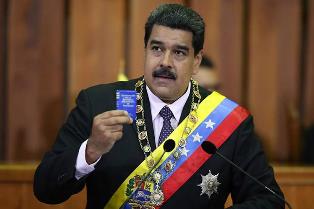 Каракас, 14 декабря. Президент Венесуэлы Николас Мадуро напомнило первой встрече революционных лидеров Фиделя Кастро (1926-2016) и Уго Чавеса (1954-2013), состоявшейся 13 декабря 1994 года в Гаване.«Прошло уже 26 лет с той встречи, которая разбудила мечты (Симона) Боливара и (Хосе) Марти об объединенной Америке.Чавес и Фидель, два гиганта, которые в братских объятиях обозначили курс на построение нового мира солидарности и человечности среди свободных народов», - написал президент в социальной сети Twitter.Первый визит на Кубу венесуэльского командующего Уго Чавеса ознаменовал начало нового этапа солидарности и сотрудничества между двумя латиноамериканскими странами.Чавес прибыл в Гавану 13 декабря 1994 г. коммерческим рейсом, где его принял главнокомандующий Фидель Кастро. Затем два лидера скрепили рождение глубокой дружбы в объятиях международного резонанса.Во время своего пребывания в кубинской столице оба лидера поделились насыщенной повесткой дня, которая включала в себя программную речь Чавеса в Гаванском университете, в которой он представил свои проекты по преобразованию южноамериканской страны.Спустя годы, после прихода к власти Боливарианской революции, Фидель Кастро и Уго Чавес подписали всеобъемлющее соглашение о сотрудничестве Венесуэлы и Кубы.Соглашение, подписанное 30 октября 2000 г., заложило основу для создания и развития интеграционных действий для взаимной выгоды, основанных на потенциале обеих стран. (Пренса Латина)АЛБА-ТДН подтверждает обязательство региональной интеграции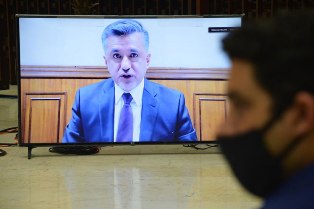 Каракас, 15 декабря. Боливарианский альянс для народов нашей Америки - Торговый договор между народами (АЛБА-ТДН) ратифицировал обязательство укрепления этого механизма интеграции.В ходе декларации XVIII саммита АЛБА-ТДН, прошедшего вчера в видеоконференции, новый генеральный секретарь Саша Льоренти подчеркнул актуальность интеграционного блока, основанного на диалоге, сотрудничестве, солидарности и взаимодополняемости.В этом смысле боливийский дипломат отметил необходимость укрепления Сообщества государств Латинской Америки и Карибского бассейна (СЕЛАК) как подлинного механизма регионального политического соглашения, основанного на принципе единства в разнообразии.Страны-члены АЛБА-ТДН приветствовали повторное включение Боливии в организацию и отпраздновали возвращение демократии в эту южноамериканскую страну, выразив поддержку для президента Луиса Арсе и вице-президента Дэвида Чокеуанка.Поздравили народ и учреждения Венесуэлы с успешным проведением парламентских выборов, а также с поддержкой правительства Николаса Мадуро и неприятием односторонних принудительных мер, введённых США против этой южноамериканской страны."Карибский бассейн всегда найдет в АЛБА-ТДН платформу для сотрудничества и взаимодополняемости для защиты и продвижения справедливых требований и возмещения ущерба", говорится в заявлении организации, подтвердив право карибских стран на справедливый, особый и дифференцированный режим.Что касается воздействия пандемии ковид-19, организация выступала за скоординированные, солидарные и совместные ответные меры, что гарантирует всеобъемлющее восстановление экономики в стремлении к устойчивому развитию и искоренению бедности.Признала вклад Кубы в реагирование на кризис здравоохранения, вопреки сложным обстоятельствам, вызванным усилением экономической, торговой и финансовой блокады США и кампанией этой страны по дискредитации международного медицинского сотрудничества Карибского острова.В этот момент АЛБА-ТДН поддержал многочисленные инициативы по присуждению Нобелевской премии мира кубинскому медицинскому контингенту "Генри Рив".Страны-члены блока подчеркнули эффективность банка АЛБА-ТДН, в частности, благодаря инициативам, реализованным для смягчения последствий ковид-19. (Пренса Латина)ЮАР и Куба укрепляют торговые отношения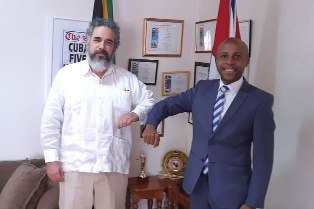 Претория, 17 декабря. Президент Южноафриканской торгово-промышленной палаты Мто Ксулу и его кубинский коллега Антонио Луис Каррикарте подписали важное соглашение о сотрудничестве между обеими организациями.Среди прочих взятых на себя обязательств обе Палаты будут распространять среди бизнесменов информацию о товарах, услугах и возможностях объединения, особенно в секторах сельского хозяйства, биотехнологии, фармацевтики, промышленности / производства, здравоохранения и образования.Согласно соглашению, подписанному вчера между столицами обеих стран, обязательства этих компаний будут расширены, что способствует развитию торговых ассоциаций, в основном в этих секторах.В документе также говорится о том, что две палаты будут сотрудничать в продвижении и участии в ярмарках и выставках, а также будут совместно организовывать торговые миссии и деловые визиты для увеличения инвестиций, создания совместных предприятий и выгодных деловых возможностей для двух стран.Выступая по этому случаю, посол Кубы в Южной Африке Родольфо Бенитес Версон напомнил, как правительства двух стран на самом высоком уровне соглашаются с необходимостью быстрого наращивания и расширения экономических и торговых отношений, а также инвестиций для выравнивания очень высокий уровень отличных дипломатических и политических связей.По его словам, подписание соглашения о сотрудничестве между Кубинской торговой палатой и аналогичной палатой в Южной Африке - еще один важны шаг в этом направлении.Ксулу подчеркнул, что согласованный меморандум станет платформой для скорейшего создания Совместного делового совета Кубы и Южной Африки, механизма, который будет способствовать быстрому увеличению торговли между двумя странами.Добавил, что соглашение открывает путь для активизации торгово-экономических отношений Кубы со странами Сообщества по вопросам развития юга Африки.Каррикарте назвал историческим подписание соглашения, благодаря его благоприятным последствиям с двусторонней точки зрения, а также для торговли Кубы с африканским континентом в целом.Пригласил его южноафриканского коллегу принять участие в предстоящей Гаванской международной ярмарке, запланированной на ноябрь 2021 года.Южноафриканская торгово-промышленная палата объединяет более 20 000 компаний и бизнес-ассоциаций среди их членов, многие из которых, по словам Бенитеса Версона, имеют предложения, которые могут быть привлекательными для Кубы.Куба и Южная Африка в настоящее время успешно реализуют соглашения о сотрудничестве в здравоохранении, образовании, общественных работах, населенных пунктах, инфраструктуре, науке, информационных и коммуникационных технологиях, спорте, окружающей среде, водоснабжении и санитарии, среди других.14 октября Кубинская торговая палата подписала аналогичное соглашение о сотрудничестве с Торгово-промышленной палатой Йоханнесбурга. (Пренса Латина)Экономическая и торговая блокада США против КубыВ Сент-Люсии выступили против вмешательства США на Кубе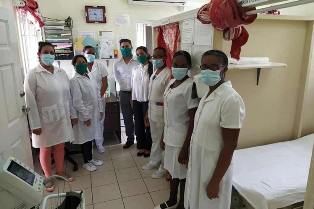 Кастри, 16 декабря. Кубинские государственные миссии в Сент-Люсии выступили против действий правительства США и других граждан по дестабилизации политической и социальной системы на крупнейшем из Антильских островов.Кубинская медицинская бригада, интернационалистский контингент Генри Рива, Союз карибских строительных компаний (Uneca) и компания Кубаспорт назвали неприемлемым "фарс и грубые действия про янки" группы Сан-Исидро и тех, кто притворяется артистами, преследуя только политические и подрывные интересы в согласии с Вашингтоном."Мы считаем необходимым укреплять широкий и инклюзивный диалог во всех секторах нашего общества и государственных учреждениях, особенно в секторе культуры, но уверены, что он должен основываться на уважении, без внешнего вмешательства, конструктивном, основанном на нашей законности и политической Конституции", - говорится в заявлении, подписанном сотрудниками.В документе повторяется требование к правительству США снять экономическую, торговую и финансовую блокаду Гаваны и не давать места вмешательству, проявляющемуся в финансировании, ориентации, обучении и поддержке агрессивной политики уничтожения Кубинской революции."Тем, кто призывает к насильственным действиям, кто призывает к военным действиям и вооруженному вмешательству против нашей земли, мы можем ответить только так, как кубинский народ делал на протяжении своей истории: "Родина или смерть, мы победим. Да здравствует Куба и ее революция", - говорится в заключение заявления. (Пренса Латина)Агрессивность к Кубе влияет и на американский народ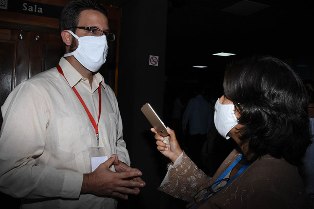 Гавана, 18 декабря. Агрессивность Соединенных Штатов против Кубы, через шесть лет после объявления об установлении дипломатических отношений между двумя странами, также влияет на народ Северной Америки, заявил сегодня конгрессмен Элиер Рамирес.Историк и исследователь связей между двумя народами в диалоге с агентством "Пренса Латина" отметил, что более цивилизованные отношения будут благоприятствовать не только жителям острова, но и американцам, которые в настоящее время не могут посетить крупнейшие Антильские острова и получить доступ к лекарствам, которые здесь производятся.Именно этот вопрос вызвал решения в более десятке городов США, которые в контексте пандемии КОВИД-19 высказываются в пользу научного обмена и покупки кубинских лекарств, ущемляя гражданство.По словам специалиста, отношения с администрацией Трампа сильно ухудшились, что вызывает сожаление после значительного прогресса, произошедшего после 17 декабря 2014 года.В этом смысле выделяется подписание 23 одобренных двусторонних документов, особенно касающихся общественного здравоохранения, сотрудничества в области сохранения и управления охраняемыми морскими районами, а также для борьбы с трафиком наркотических средств и психотропных веществ.О том, что произойдет с 2021 года, когда демократ Джо Байден вступит в должность президента США после насыщенного событиями избирательного процесса, Рамирес сказал, что еще неизвестно, действительно ли остров станет приоритетом его внешней политики.По его словам, Белый дом сталкивается с очень сложной внутренней ситуацией, даже на международном уровне, добавив, что, возможно, может произойти некоторая гибкость, например, связанная с поездками, как для кубинского сообщества в Соединенных Штатах, так и для американских граждан.Историк также напомнил, что Байдену придется отменить ряд мер, которые были приняты во время администрации Трампа, а это процесс, который требует времени.В любом случае, предупредил он, Соединенные Штаты не собираются отказываться от своей первоначальной цели - уничтожить Кубинскую революцию, даже с помощью других средств.Однако путь взаимопонимания, диалога, основанный на взаимном уважении и без каких-либо условий, предпринятый шесть лет назад, всегда будет лучшим способом удовлетворить потребности обоих народов, имеющих такие тесные исторические связи. (Пренса Латина)ГлавноеНовости о коронавирусеМеждународные отношения